Name               What time do you BINGO?Name               What time do you BINGO?Name               What time do you BINGO?Name               What time do you BINGO?Name               What time do you BINGO?Name               What time do you BINGO?Name               What time do you BINGO?Name               What time do you BINGO?Response SheetWhat time do you BINGO?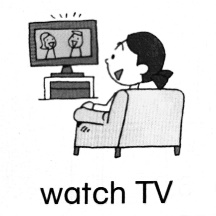 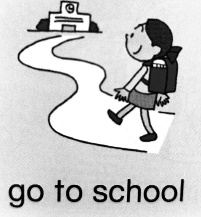 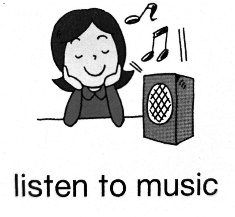 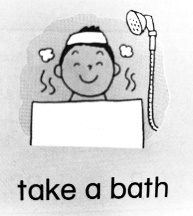 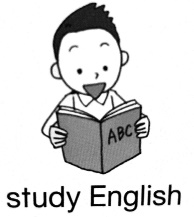 4:307:157:056:454:455:006:457:157:005:006:007:008:457:1510:007:006:005:308:3011:158:006:307:008:4512:306:007:455:058:454:457:008:004:157:305:008:006:004:307:4510:008:306:455:008:0011:159:007:008:458:0512:305:006:455:307:454:306:007:007:008:0011:157:007:457:056:4512:308:008:007:157:004:458:306:008:457:155:004:307:455:308:054:155:008:007:006:454:306:007:157:057:004:457:006:457:157:155:008:007:008:458:3012:307:007:004:158:004:454:307:154:308:055:005:007:305:006:455:006:007:455:057:0012:309:008:008:458:0011:157:006:454:157:4511:158:007:004:308:0012:304:307:155:008:054:455:007:305:058:305:006:007:455:308:4510:004:306:304:156:454:155:006:454:307:004:308:007:005:007:1511:158:307:155:057:3012:309:007:305:307:454:308:006:005:307:454:458:306:307:008:005:009:006:457:058:0510:004:307:007:158:304:305:007:158:458:4511:154:306:004:156:454:155:006:304:307:004:306:006:455:007:154:457:007:005:057:305:008:007:155:307:4510:008:307:307:008:0011:159:007:457:058:0512:308:007:158:308:458:45